АНКЕТА КАНДИДАТА В ЧЛЕНЫ УПРАВЛЯЮЩЕГО СОВЕТА ГБОУ Школа № 2057Подтверждаю, что не являюсь лицом, лишенным родительских прав; имеющим судебное запрещение заниматься деятельностью, связанной с работой с детьми; признанным по решению суда недееспособным; имеющим неснятую или непогашенную судимость за совершение уголовного преступления.Дата заполнения   _____________________        Подпись ____________________________СОГЛАСИЕ НА ОБРАБОТКУ ПЕРСОНАЛЬНЫХ ДАННЫХЯ, ______________________________________________________________________________, паспорт: серия _______ номер ___________, выдан __________________________________________________________________________________________________________________дата выдачи паспорта «___» _____________ _____ г., код подразделения ________________, зарегистрирован(а) по адресу: _____________________________________________________________________________________________________________________________________дата и место рождения ____________________________________________________________,даю свое согласие на обработку Государственным бюджетным общеобразовательным учреждением города Москвы «Школа № 2057» (ГБОУ Школа № 2057), место нахождения: 143390 г. Москва, поселение Кокошкино, пос. Кокошкино, Дачная ул. Дом 3а (далее по тексту - «Образовательная организация») моих персональных данных и подтверждаю, что давая такое согласие, я действую своей волей и в своем интересе. Согласие распространяется на следующую информацию: фамилия, имя и отчество;прежние фамилия, имя и отчество (в случае изменения);фотография;номер телефона;адрес электронной почты;место работы и должность.Согласие на обработку персональных данных дается мною в целях размещения на официальном сайте Образовательной организации в информационно-телекоммуникационной сети «Интернет» (http://sch2057.mskobr.ru/), а также на информационных стендах во внутренних помещениях зданий Образовательной организации.Согласие предоставляется на осуществление любых действий в отношении персональных данных, которые необходимы для достижения вышеуказанных целей, включая без ограничения: сбор, систематизацию, накопление, хранение, уточнение (обновление, изменение), использование, распространение (в том числе передача), обезличивание, блокирование, уничтожение, а также осуществление любых иных действий с персональными данными в соответствии с действующим законодательством.Обработка персональных данных осуществляется Образовательной организацией следующими способами:обработка персональных данных с использованием средств автоматизации;обработка персональных данных без использования средств автоматизации (неавтоматизированная обработка).При обработке персональных данных Образовательная организация не ограничена в применении способов их обработки.Настоящее согласие дается до истечения сроков хранения соответствующей информации, содержащих указанную выше информацию, определяемых в соответствии с действующим законодательством Российской Федерации и локальными нормативными актами Образовательной организации, после чего может быть отозвано посредством направления мною письменного уведомления в адрес Образовательной организации в срок, не превышающий тридцать дней с даты поступления указанного уведомления в адрес Образовательной организации.«___» ______________ _____ г.	_________/______________________(подпись, расшифровка подписи)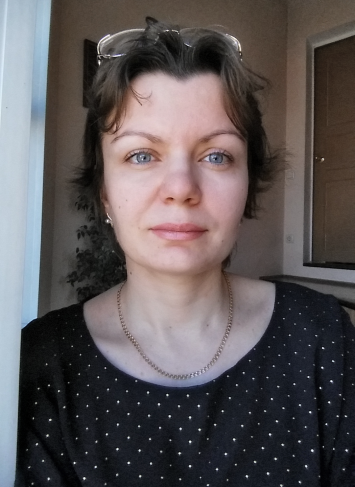 Фамилия, имя, отчествоЛазарева Инна ВалерьевнаПараллель (-и), в которой (-ых) учится ребенок (дети)7	 46	 детский сад в КокошкиноОбразованиеСреднее специальное, н/высшее (РГСУ, экономика)Отрасль, сфера профессиональной деятельностиСоциальная защитаМесто работыДепартамент социальной защиты населения г. МосквыДолжность Приёмный родительОбщественная деятельность в настоящее время (участие в деятельности общественных движений, некоммерческих организаций, общественно-консультативных органов и т.п.) Руководитель Родительского общественного объединения многодетных и приёмных семей, а также воспитывающих детей-инвалидов «Семья ТиНАО».Заместитель председателя Общественного совета опекунов, попечителей и приёмных родителей в ТиНАО г. Москвы при Департаменте социальной защиты населения г. МосквыКоординатор Региональной общественной организации «Объединение многодетных семей города Москвы» в п. КокошкиноРуководитель Родительского общественного объединения многодетных и приёмных семей, а также воспитывающих детей-инвалидов «Семья ТиНАО».Заместитель председателя Общественного совета опекунов, попечителей и приёмных родителей в ТиНАО г. Москвы при Департаменте социальной защиты населения г. МосквыКоординатор Региональной общественной организации «Объединение многодетных семей города Москвы» в п. КокошкиноОпыт работы в органах государственно-общественного управления или родительской общественности в системе образования (год, место)Управляющий совет школы № 1387, 2011-2013 г.Управляющий совет школы № 1387, 2011-2013 г.Прохождение обучения, тренингов, образовательных семинаров, иных образовательных программ в области государственно-общественного управления (год, организатор)Программа повышения квалификации на тему: «Государственно-общественное управление в образовательном учреждении» в Росскийском государственном социальном университете, 2013 год. Копия сертификата прилагается.Программа повышения квалификации на тему: «Государственно-общественное управление в образовательном учреждении» в Росскийском государственном социальном университете, 2013 год. Копия сертификата прилагается.Мотивация к участию в работе Управляющего Совета (цель участия в работе  Управляющего совета Школы; представление о принципах деятельности Управляющего совета Школы нового созыва; возможные направления работы кандидата в Управляющем совете Школы нового созыва и т.д.) Мои 8 детей в холдинге будут учиться и воспитываться еще 13 лет. Поэтому я очень заинтересована в том, чтобы наша школа была современной, сильной, давала детям хорошее образование и воспитание, формировала у детей правильные цели в жизни. Хочу, чтобы наша школа начала занимать своё место в Рейтинге лучших школ Москвы (ТОП 500), куда, к сожалению, еще ни разу не входила. 
Я вижу свое участие в следующих направлениях:- содействие администрации школы в создании оптимальных условий и форм организации образовательной деятельности, дополнительного образования, в т.ч. детям льготных категорий: детям-инвалидам, детям с ОВЗ, детям под опекой и в трудной жизненной ситуации, а также детям из многодетных семей;- содействие школе в организации традиционных  и новых мероприятий, в проведении экологических акций, в развитии воспитательной работы;- контроль за качеством и безопасностью условий обучения и воспитания, организации питания и медицинского обслуживания обучающихся;Мои 8 детей в холдинге будут учиться и воспитываться еще 13 лет. Поэтому я очень заинтересована в том, чтобы наша школа была современной, сильной, давала детям хорошее образование и воспитание, формировала у детей правильные цели в жизни. Хочу, чтобы наша школа начала занимать своё место в Рейтинге лучших школ Москвы (ТОП 500), куда, к сожалению, еще ни разу не входила. 
Я вижу свое участие в следующих направлениях:- содействие администрации школы в создании оптимальных условий и форм организации образовательной деятельности, дополнительного образования, в т.ч. детям льготных категорий: детям-инвалидам, детям с ОВЗ, детям под опекой и в трудной жизненной ситуации, а также детям из многодетных семей;- содействие школе в организации традиционных  и новых мероприятий, в проведении экологических акций, в развитии воспитательной работы;- контроль за качеством и безопасностью условий обучения и воспитания, организации питания и медицинского обслуживания обучающихся;